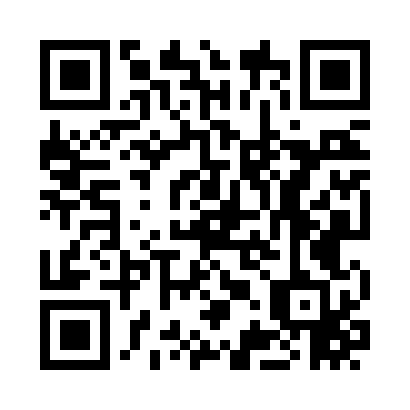 Prayer times for Steptoe, Nevada, USAMon 1 Jul 2024 - Wed 31 Jul 2024High Latitude Method: Angle Based RulePrayer Calculation Method: Islamic Society of North AmericaAsar Calculation Method: ShafiPrayer times provided by https://www.salahtimes.comDateDayFajrSunriseDhuhrAsrMaghribIsha1Mon3:415:1612:434:408:109:452Tue3:425:1712:434:408:109:453Wed3:425:1712:434:418:109:444Thu3:435:1812:444:418:099:445Fri3:445:1812:444:418:099:436Sat3:455:1912:444:418:099:437Sun3:465:2012:444:418:089:428Mon3:465:2012:444:418:089:429Tue3:475:2112:444:418:089:4110Wed3:485:2212:454:418:079:4011Thu3:495:2212:454:418:079:4012Fri3:505:2312:454:418:069:3913Sat3:515:2412:454:418:069:3814Sun3:525:2412:454:418:059:3715Mon3:535:2512:454:418:059:3616Tue3:545:2612:454:418:049:3617Wed3:555:2712:454:418:049:3518Thu3:575:2712:454:418:039:3419Fri3:585:2812:454:418:029:3320Sat3:595:2912:454:418:029:3221Sun4:005:3012:464:408:019:3122Mon4:015:3112:464:408:009:2923Tue4:025:3212:464:407:599:2824Wed4:045:3212:464:407:589:2725Thu4:055:3312:464:407:579:2626Fri4:065:3412:464:407:579:2527Sat4:075:3512:464:397:569:2328Sun4:085:3612:464:397:559:2229Mon4:105:3712:464:397:549:2130Tue4:115:3812:454:387:539:1931Wed4:125:3912:454:387:529:18